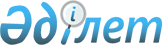 О внесении изменений в решение Казыгуртского районного маслихата от 24 декабря 2014 года № 40/259-V "О районном бюджете на 2015-2017 годы"
					
			Утративший силу
			
			
		
					Решение Казыгуртского районного маслихата Южно-Казахстанской области от 21 июля 2015 года № 45/311-V. Зарегистрировано Департаментом юстиции Южно-Казахстанской области 30 июля 2015 года № 3296. Утратило силу в связи с истечением срока применения - (письмо Казыгуртского районного маслихата Южно-Казахстанской области от 25 января 2016 года № 15      Сноска. Утратило силу в связи с истечением срока применения - (письмо Казыгуртского районного маслихата Южно-Казахстанской области от 25.01.2016 № 15).

      В соответствии с пунктом 5 статьи 109 Бюджетного кодекса Республики Казахстан от 4 декабря 2008 года, подпунктом 1) пункта 1 статьи 6 Закона Республики Казахстан от 23 января 2001 года «О местном государственном управлении и самоуправлении в Республике Казахстан» и решением Южно-Казахстанского областного маслихата от 10 июля 2015 года № 39/326-V «О внесении изменений и дополнения в решение Южно-Казахстанского областного маслихата от 11 декабря 2014 года № 34/258-V «Об областном бюджете на 2015-2017 годы», зарегистрированного в Реестре государственной регистрации нормативных правовых актов за № 3236, Казыгуртский районный маслихат РЕШИЛ:



      1. Внести в решение Казыгуртского районного маслихата от 24 декабря 2014 года № 40/259-V «О районном бюджете на 2015-2017 годы» (зарегистрировано в Реестре государственной регистрации нормативных правовых актов за № 2931, опубликовано 9 января 2015 года в газете «Казыгурт тынысы») следующие изменения:



      пункт 1 изложить в новой редакции:

      «1. Утвердить районный бюджет Казыгуртского района на 2015-2017 годы согласно приложению 1 соответственно, в том числе на 2015 год в следующих объемах:

      1) доходы – 11 889 873 тысяч тенге, в том числе по:

      налоговым поступлениям – 1 145 223 тысяч тенге;

      неналоговым поступлениям – 24 172 тысяч тенге;

      поступлениям от продажи основного капитала – 16 050 тысяч тенге;

      поступлениям трансфертов – 10 704 428 тысяч тенге;

      2) затраты – 11 948 020 тысяч тенге;

      3) чистое бюджетное кредитование – 55 530 тысяч тенге, в том числе:

      бюджетные кредиты – 65 406 тысяч тенге;

      погашение бюджетных кредитов – 9 876 тысяч тенге;

      4) сальдо по операциям с финансовыми активами – 27 018 тысяч тенге, в том числе:

      приобретение финансовых активов – 27 018 тысяч тенге;

      поступление от продажи финансовых активов государства – 0;

      5) дефицит бюджета – -140 695 тысяч тенге;

      6) финансирование дефицита бюджета –140 695 тысяч тенге, в том числе:

      поступление займов – 65 406 тысяч тенге;

      погашение займов – 9 876 тысяч тенге;

      используемые остатки бюджетных средств – 85 165 тысяч тенге.».



      Приложения 1, 3 и 4 к указанному решению изложить в новой редакции согласно приложениям 1, 2 и 3 к настоящему решению.



      2. Настоящее решение вводится в действие с 1 января 2015 года.

      

      Председатель сессии

      районного маслихата                        М. Туранов

      

      Секретарь районного маслихата              М. Момынов 

      Приложение 1 к решению

      Казыгуртского районного маслихата

      от 21 июля 2015 года № 45/311-V      Приложение 1 к решению

      Казыгуртского районного маслихата

      от 24 декабря 2014 года № 40/259-V       Районный бюджет на 2015 год

Приложение 2 к решению

      Казыгуртского районного маслихата

      от 21 июля 2015 года № 45/311-V      Приложение 3 к решению

      Казыгуртского районного маслихата

      от 24 декабря 2014 года № 40/259-V       Районный бюджет на 2017 год

      Приложение 3 к решению

      Казыгуртского районного маслихата

      от 21 июля 2015 года № 45/311-V      Приложение 4 к решению

      Казыгуртского районного маслихата

      от 24 декабря 2014 года № 40/259-V
					© 2012. РГП на ПХВ «Институт законодательства и правовой информации Республики Казахстан» Министерства юстиции Республики Казахстан
				КатегорийКатегорийКатегорийНаименованиеСумма тысяч тенгеКлассы Классы Классы Сумма тысяч тенгеПодклассыСумма тысяч тенге1. Доходы118898731Налоговые поступления114522301Подоходный налог2823522Индивидуальный подоходный налог28235203Социальный налог2324471Социальный налог23244704Hалоги на собственность5949951Hалоги на имущество4850253Земельный налог95904Hалог на транспортные средства982275Единый земельный налог215305Внутренние налоги на товары, работы и услуги241462Акцизы50613Поступления за использование природных и других ресурсов28294Сборы за ведение предпринимательской и профессиональной деятельности161135Налог на игорный бизнес14307Прочие налоги581Прочие налоги5808Обязательные платежи, взимаемые за совершение юридически значимых действий и (или) выдачу документов уполномоченными на то государственными органами или должностными лицами112251Государственная пошлина112252Неналоговые поступления2417201Доходы от государственной собственности28523Дивиденды на государственные пакеты акций, находящиеся в государственной собственности2475Доходы от аренды имущества, находящегося в государственной собственности260504Штрафы, пеня, санкции, взыскания, налагаемые государственными учреждениями, финансируемыми из государственного бюджета, а также содержащимся и финансируемыми из бюджета (сметы расходов) Национального Банка Республики Казахстан, за исключением поступлений4071Штрафы, пеня, санкции, взыскания, налагаемые государственными учреждениями, финансируемыми из государственного бюджета, а также содержащимся и финансируемыми из бюджета (сметы расходов) Национального Банка Республики Казахстан, за исключением поступлений40706Прочие неналоговые поступления209131Прочие неналоговые поступления209133Поступления от продажи основного капитала1605003Продажа земли и нематериальных активов160501Продажа земли160504Поступления трансфертов1070442802Трансферты из вышестоящих органов государственного управления107044282Трансферты из областного бюджета10704428Функциональная группа Функциональная группа Функциональная группа Функциональная группа Функциональная группа Сумма тысяч тенгеФункциональная подгруппа Функциональная подгруппа Функциональная подгруппа Функциональная подгруппа Сумма тысяч тенгеАдминистратор бюджетных программ Администратор бюджетных программ Администратор бюджетных программ Сумма тысяч тенгеПрограммаПрограммаСумма тысяч тенгеНаименованиеСумма тысяч тенге2. Затраты1194802001Государственные услуги общего характера3833241Представительные, исполнительные и другие органы, выполняющие общие функции государственного управления319947112Аппарат маслихата района (города областного значения)23705001Услуги по обеспечению деятельности маслихата района (города областного значения)16236003Капитальные расходы государственного органа7469122Аппарат акима района (города областного значения)86830001Услуги по обеспечению деятельности акима района (города областного значения)80264003Капитальные расходы государственного органа6456009Капитальные расходы подведомственных государственных учреждений и организаций110123Аппарат акима района в городе, города районного значения, поселка, села, сельского округа209412001Услуги по обеспечению деятельности акима района в городе, города районного значения, поселка, села, сельского округа206738022Капитальные расходы государственного органа26742Финансовая деятельность2874459Отдел экономики и финансов района (города областного значения)2874003Проведение оценки имущества в целях налогообложения1070010Приватизация, управление коммунальным имуществом, постприватизационная деятельность и регулирование споров, связанных с этим 1626028Приобретение имущества в коммунальную собственность1789Прочие государственные услуги общего характера60503458Отдел жилищно-коммунального хозяйства, пассажирского транспорта и автомобильных дорог района (города областного значения)29705001Услуги по реализации государственной политики на местном уровне в области жилищно-коммунального хозяйства, пассажирского транспорта и автомобильных дорог29649013Капитальные расходы государственного органа56459Отдел экономики и финансов района (города областного значения)30798001Услуги по реализации государственной политики в области формирования и развития экономической политики, государственного планирования, исполнения бюджета и управления коммунальной собственностью района (города областного значения)30742015Капитальные расходы государственного органа5602Оборона201891Военные нужды12046122Аппарат акима района (города областного значения)12046005Мероприятия в рамках исполнения всеобщей воинской обязанности120462Организация работы по чрезвычайным ситуациям8143122Аппарат акима района (города областного значения)8143006Предупреждение и ликвидация чрезвычайных ситуаций масштаба района (города областного значения)7500007Мероприятия по профилактике и тушению степных пожаров районного (городского) масштаба, а также пожаров в населенных пунктах, в которых не созданы органы государственной противопожарной службы64303Общественный порядок, безопасность, правовая, судебная, уголовно-исполнительная деятельность17129Прочие услуги в области общественного порядка и безопасности1712458Отдел жилищно-коммунального хозяйства, пассажирского транспорта и автомобильных дорог района (города областного значения)1712021Обеспечение безопасности дорожного движения в населенных пунктах171204Образование91350451Дошкольное воспитание и обучение863503464Отдел образования района (города областного значения)863503040Реализация государственного образовательного заказа в дошкольных организациях образования8635032Начальное, основное среднее и общее среднее образование5171068123Аппарат акима района в городе, города районного значения, поселка, села, сельского округа11060005Организация бесплатного подвоза учащихся до школы и обратно в аульной (сельской) местности11060464Отдел образования района (города областного значения)5160008003Общеобразовательное обучение5131873006Дополнительное образование для детей281359Прочие услуги в области образования3100474464Отдел образования района (города областного значения)839193001Услуги по реализации государственной политики на местном уровне в области образования14627005Приобретение и доставка учебников, учебно-методических комплексов для государственных учреждений образования района (города областного значения)118947007Проведение школьных олимпиад, внешкольных мероприятий и конкурсов районного (городского) масштаба745012Капитальные расходы государственного органа40235015Ежемесячная выплата денежных средств опекунам (попечителям) на содержание ребенка-сироты (детей-сирот), и ребенка (детей), оставшегося без попечения родителей31012022Выплата единовременных денежных средств казахстанским гражданам, усыновившим (удочерившим) ребенка (детей)-сироту и ребенка (детей), оставшегося без попечения родителей3568029Обследование психического здоровья детей и подростков и оказание психолого-медико-педагогической консультативной помощи населению18641067Капитальные расходы подведомственных государственных учреждений и организаций611418472Отдел строительства, архитектуры и градостроительства района (города областного значения)2261281037Строительство и реконструкция объектов образования226128106Социальная помощь и социальное обеспечение5761001Социальное обеспечение21105464Отдел образования района (города областного значения)21105030Содержание ребенка (детей), переданного патронатным воспитателям211052Социальная помощь522053451Отдел занятости и социальных программ района (города областного значения)522053002Программа занятости25013005Государственная адресная социальная помощь189006Оказание жилищной помощи16275007Социальная помощь отдельным категориям нуждающихся граждан по решениям местных представительных органов34215010Материальное обеспечение детей-инвалидов, воспитывающихся и обучающихся на дому1454014Оказание социальной помощи нуждающимся гражданам на дому29000016Государственные пособия на детей до 18 лет322132017Обеспечение нуждающихся инвалидов обязательными гигиеническими средствами и предоставление услуг специалистами жестового языка, индивидуальными помощниками в соответствии с индивидуальной программой реабилитации инвалида34568023Обеспечение деятельности центров занятости населения539052Проведение мероприятий, посвященных семидесятилетию Победы в Великой Отечественной войне586689Прочие услуги в области социальной помощи и социального обеспечения32942451Отдел занятости и социальных программ района (города областного значения)32942001Услуги по реализации государственной политики на местном уровне в области обеспечения занятости и реализации социальных программ для населения28286011Оплата услуг по зачислению, выплате и доставке пособий и других социальных выплат3700021Капитальные расходы государственного органа95607Жилищно-коммунальное хозяйство748261Жилищное хозяйство24247455Отдел культуры и развития языков района (города областного значения)12422024Ремонт объектов в рамках развития городов и сельских населенных пунктов по Дорожной карте занятости 202012422464Отдел образования района (города областного значения)1325026Ремонт объектов в рамках развития городов и сельских населенных пунктов по Дорожной карте занятости 20201325472Отдел строительства, архитектуры и градостроительства района (города областного значения)10500003Проектирование, строительство и (или) приобретение жилья коммунального жилищного фонда5000098Приобретение жилья коммунального жилищного фонда55002Коммунальное хозяйство14958458Отдел жилищно-коммунального хозяйства, пассажирского транспорта и автомобильных дорог района (города областного значения)14958012Функционирование системы водоснабжения и водоотведения149583Благоустройство населенных пунктов35621123Аппарат акима района в городе, города районного значения, поселка, села, сельского округа4375009Обеспечение санитарии населенных пунктов1200011Благоустройство и озеленение населенных пунктов3175458Отдел жилищно-коммунального хозяйства, пассажирского транспорта и автомобильных дорог района (города областного значения)31246015Освещение улиц в населенных пунктах6000016Обеспечение санитарии населенных пунктов11385018Благоустройство и озеленение населенных пунктов1386108Культура, спорт, туризм и информационное пространство5264151Деятельность в области культуры321474455Отдел культуры и развития языков района (города областного значения)247054003Поддержка культурно-досуговой работы247054472Отдел строительства, архитектуры и градостроительства района (города областного значения)74420011Развитие объектов культуры744202Спорт90717465Отдел физической культуры и спорта района (города областного значения)90717001Услуги по реализации государственной политики на местном уровне в сфере физической культуры и спорта8576004Капитальные расходы государственного органа56005Развитие массового спорта и национальных видов спорта71161006Проведение спортивных соревнований на районном (города областного значения) уровне2100007Подготовка и участие членов сборных команд района (города областного значения) по различным видам спорта на областных спортивных соревнованиях8600032Капитальные расходы подведомственных государственных учреждений и организаций2243Информационное пространство68586455Отдел культуры и развития языков района (города областного значения)59743006Функционирование районных (городских) библиотек41595007Развитие государственного языка и других языков народа Казахстана18148456Отдел внутренней политики района (города областного значения)8843002Услуги по проведению государственной информационной политики через газеты и журналы88439Прочие услуги по организации культуры, спорта, туризма и информационного пространства45638455Отдел культуры и развития языков района (города областного значения)9702001Услуги по реализации государственной политики на местном уровне в области развития языков и культуры8420010Капитальные расходы государственного органа56032Капитальные расходы подведомственных государственных учреждений и организаций1226456Отдел внутренней политики района (города областного значения)35936001Услуги по реализации государственной политики на местном уровне в области информации, укрепления государственности и формирования социального оптимизма граждан18744003Реализация мероприятий в сфере молодежной политики16436006Капитальные расходы государственного органа75609Топливно-энергетический комплекс и недропользование2810779Прочие услуги в области топливно-энергетического комплекса и недропользования281077458Отдел жилищно-коммунального хозяйства, пассажирского транспорта и автомобильных дорог района (города областного значения)281077019Развитие теплоэнергетической системы22268036Развитие газотранспортной системы25880910Сельское, водное, лесное, рыбное хозяйство, особо охраняемые природные территории, охрана окружающей среды и животного мира, земельные отношения2319961Сельское хозяйство102470459Отдел экономики и финансов района (города областного значения)12632099Реализация мер по оказанию социальной поддержки специалистов12632473Отдел ветеринарии района (города областного значения)65976001Услуги по реализации государственной политики на местном уровне в сфере ветеринарии14983003Капитальные расходы государственного органа56005Обеспечение функционирования скотомогильников (биотермических ям)7000006Организация санитарного убоя больных животных1200007Организация отлова и уничтожения бродячих собак и кошек4025008Возмещение владельцам стоимости изымаемых и уничтожаемых больных животных, продуктов и сырья животного происхождения18582009Проведение ветеринарных мероприятий по энзоотическим болезням животных20130477Отдел сельского хозяйства и земельных отношений района (города областного значения)23862001Услуги по реализации государственной политики на местном уровне в сфере сельского хозяйства и земельных отношений23806003Капитальные расходы государственного органа569Прочие услуги в области сельского, водного, лесного, рыбного хозяйства, охраны окружающей среды и земельных отношений129526473Отдел ветеринарии района (города областного значения)129526011Проведение противоэпизоотических мероприятий12952611Промышленность, архитектурная, градостроительная и строительная деятельность349022Архитектурная, градостроительная и строительная деятельность34902472Отдел строительства, архитектуры и градостроительства района (города областного значения)34902001Услуги по реализации государственной политики в области строительства, архитектуры и градостроительства на местном уровне24846013Разработка схем градостроительного развития территории района, генеральных планов городов районного (областного) значения, поселков и иных сельских населенных пунктов10000015Капитальные расходы государственного органа5612Транспорт и коммуникации3705371Автомобильный транспорт370537458Отдел жилищно-коммунального хозяйства, пассажирского транспорта и автомобильных дорог района (города областного значения)370537022Развитие транспортной инфраструктуры222626023Обеспечение функционирования автомобильных дорог14791113Прочие1183233Поддержка предпринимательской деятельности и защита конкуренции9309469Отдел предпринимательства района (города областного значения)9309001Услуги по реализации государственной политики на местном уровне в области развития предпринимательства и промышленности9253004Капитальные расходы государственного органа569Прочие109014458Отдел жилищно-коммунального хозяйства, пассажирского транспорта и автомобильных дорог района (города областного значения)107164040Реализация мер по содействию экономическому развитию регионов в рамках Программы «Развитие регионов» 107164459Отдел экономики и финансов района (города областного значения)1850012Резерв местного исполнительного органа района (города областного значения)185014Обслуживание долга101Обслуживание долга10459Отдел экономики и финансов района (города областного значения)10021Обслуживание долга местных исполнительных органов по выплате вознаграждений и иных платежей по займам из областного бюджета1015Трансферты1935641Трансферты193564459Отдел экономики и финансов района (города областного значения)193564006Возврат неиспользованных (недоиспользованных) целевых трансфертов37338024Целевые текущие трансферты в вышестоящие бюджеты в связи с передачей функций государственных органов из нижестоящего уровня государственного управления в вышестоящий87944049Возврат трансфертов общего характера в случаях, предусмотренных бюджетным законодательством682823. Чистое бюджетное кредитование55530Бюджетные кредиты6540610Сельское, водное, лесное, рыбное хозяйство, особо охраняемые природные территории, охрана окружающей среды и животного мира, земельные отношения654061Сельское хозяйство65406459Отдел экономики и финансов района (города областного значения)65406018Бюджетные кредиты для реализации мер социальной поддержки специалистов65406Погашение бюджетных кредитов98765Погашение бюджетных кредитов987601Погашение бюджетных кредитов98761Погашение бюджетных кредитов, выданных из государственного бюджета987613Погашение бюджетных кредитов, выданных из местного бюджета физическим лицам98764. Сальдо по операциям с финансовыми активами27018Приобретение финансовых активов2701813Прочие270189Прочие27018458Отдел жилищно-коммунального хозяйства, пассажирского транспорта и автомобильных дорог района (города областного значения)27018065Формирование или увеличение уставного капитала юридических лиц27018Поступления от продажи финансовых активов государства05. Дефицит (профицит) бюджета-1406956. Финансирование дефицита (использование профицита) бюджета140695Поступление займов654067Поступления займов6540601Внутренние государственные займы654062Договоры займа6540603Займы, получаемые местным исполнительным органом района (города областного значения)65406Погашение займов987616Погашение займов98761Погашение займов9876459Отдел экономики и финансов района (города областного значения)9876005Погашение долга местного исполнительного органа перед вышестоящим бюджетом9876Используемые остатки бюджетных средств85165КатегорийКатегорийКатегорий НаименованиеСумма тысяч тенгеКлассы Классы Классы Сумма тысяч тенгеПодклассыСумма тысяч тенге1. Доходы108120181Налоговые поступления12581681Подоходный налог3182332Индивидуальный подоходный налог3182333Социальный налог2600081Социальный налог2600084Hалоги на собственность6434251Hалоги на имущество5619273Земельный налог109744Hалог на транспортные средства680595Единый земельный налог24655Внутренние налоги на товары, работы и услуги227072Акцизы50203Поступления за использование природных и других ресурсов32384Сборы за ведение предпринимательской и профессиональной деятельности137965Налог на игорный бизнес6537Прочие налоги661Прочие налоги668Обязательные платежи, взимаемые за совершение юридически значимых действий и (или) выдачу документов уполномоченными на то государственными органами или должностными лицами137291Государственная пошлина137292Неналоговые поступления68121Доходы от государственной собственности32333Дивиденды на государственные пакеты акций, находящиеся в государственной собственности2625Доходы от аренды имущества, находящегося в государственной собственности29716Прочие неналоговые поступления35791Прочие неналоговые поступления35793Поступления от продажи основного капитала183763Продажа земли и нематериальных активов183761Продажа земли183764Поступления трансфертов952866202Трансферты из вышестоящих органов государственного управления95286622Трансферты из областного бюджета9528662Функциональная группа Функциональная группа Функциональная группа Функциональная группа Функциональная группа Сумма тысяч тенгеФункциональная подгруппа Функциональная подгруппа Функциональная подгруппа Функциональная подгруппа Сумма тысяч тенгеАдминистратор бюджетных программ Администратор бюджетных программ Администратор бюджетных программ Сумма тысяч тенгеПрограммаПрограммаСумма тысяч тенгеНаименованиеСумма тысяч тенге2. Затраты1081201801Государственные услуги общего характера3940441Представительные, исполнительные и другие органы, выполняющие общие функции государственного управления343998112Аппарат маслихата района (города областного значения)16204001Услуги по обеспечению деятельности маслихата района (города областного значения)15898003Капитальные расходы государственного органа306122Аппарат акима района (города областного значения)93810001Услуги по обеспечению деятельности акима района (города областного значения)83186003Капитальные расходы государственного органа10624123Аппарат акима района в городе, города районного значения, поселка, села, сельского округа233984001Услуги по обеспечению деятельности акима района в городе, города районного значения, поселка, села, сельского округа231200022Капитальные расходы государственного органа27842Финансовая деятельность17494459Отдел экономики и финансов района (города областного значения)17494003Проведение оценки имущества в целях налогообложения1225010Приватизация, управление коммунальным имуществом, постприватизационная деятельность и регулирование споров, связанных с этим 1200011Учет, хранение, оценка и реализация имущества, поступившего в коммунальную собственность150699Прочие государственные услуги общего характера32552459Отдел экономики и финансов района (города областного значения)32552001Услуги по реализации государственной политики в области формирования и развития экономической политики, государственного планирования, исполнения бюджета и управления коммунальной собственностью района (города областного значения)32252015Капитальные расходы государственного органа30002Оборона195501Военные нужды10313122Аппарат акима района (города областного значения)10313005Мероприятия в рамках исполнения всеобщей воинской обязанности103132Организация работы по чрезвычайным ситуациям9237122Аппарат акима района (города областного значения)9237006Предупреждение и ликвидация чрезвычайных ситуаций масштаба района (города областного значения)8587007Мероприятия по профилактике и тушению степных пожаров районного (городского) масштаба, а также пожаров в населенных пунктах, в которых не созданы органы государственной противопожарной службы65003Общественный порядок, безопасность, правовая, судебная, уголовно-исполнительная деятельность19609Прочие услуги в области общественного порядка и безопасности1960458Отдел жилищно-коммунального хозяйства, пассажирского транспорта и автомобильных дорог района (города областного значения)1960021Обеспечение безопасности дорожного движения в населенных пунктах196004Образование50886101Дошкольное воспитание и обучение152314464Отдел образования района (города областного значения)152314040Реализация государственного образовательного заказа в дошкольных организациях образования1523142Начальное, основное среднее и общее среднее образование3970419123Аппарат акима района в городе, города районного значения, поселка, села, сельского округа12228005Организация бесплатного подвоза учащихся до школы и обратно в аульной (сельской) местности12228464Отдел образования района (города областного значения)3958191003Общеобразовательное обучение3929429006Дополнительное образование для детей287629Прочие услуги в области образования965877464Отдел образования района (города областного значения)203592001Услуги по реализации государственной политики на местном уровне в области образования15218005Приобретение и доставка учебников, учебно-методических комплексов для государственных учреждений образования района (города областного значения)23542007Проведение школьных олимпиад, внешкольных мероприятий и конкурсов районного (городского) масштаба800015Ежемесячная выплата денежных средств опекунам (попечителям) на содержание ребенка-сироты (детей-сирот), и ребенка (детей), оставшегося без попечения родителей35493067Капитальные расходы подведомственных государственных учреждений и организаций128539472Отдел строительства, архитектуры и градостроительства района (города областного значения)762285037Строительство и реконструкция объектов образования76228506Социальная помощь и социальное обеспечение5132592Социальная помощь479988451Отдел занятости и социальных программ района (города областного значения)479988002Программа занятости17904005Государственная адресная социальная помощь216006Оказание жилищной помощи18633007Социальная помощь отдельным категориям нуждающихся граждан по решениям местных представительных органов44431010Материальное обеспечение детей-инвалидов, воспитывающихся и обучающихся на дому1666014Оказание социальной помощи нуждающимся гражданам на дому31085016Государственные пособия на детей до 18 лет345224017Обеспечение нуждающихся инвалидов обязательными гигиеническими средствами и предоставление услуг специалистами жестового языка, индивидуальными помощниками в соответствии с индивидуальной программой реабилитации инвалида20212023Обеспечение деятельности центров занятости населения6179Прочие услуги в области социальной помощи и социального обеспечения33271451Отдел занятости и социальных программ района (города областного значения)33271001Услуги по реализации государственной политики на местном уровне в области обеспечения занятости и реализации социальных программ для населения28979011Оплата услуг по зачислению, выплате и доставке пособий и других социальных выплат4236021Капитальные расходы государственного органа5607Жилищно-коммунальное хозяйство25885312Коммунальное хозяйство2520854458Отдел жилищно-коммунального хозяйства, пассажирского транспорта и автомобильных дорог района (города областного значения)2520854012Функционирование системы водоснабжения и водоотведения17174058Развитие системы водоснабжения и водоотведения в сельских населенных пунктах25036803Благоустройство населенных пунктов67677123Аппарат акима района в городе, города районного значения, поселка, села, сельского округа5100009Обеспечение санитарии населенных пунктов1650011Благоустройство и озеленение населенных пунктов3450458Отдел жилищно-коммунального хозяйства, пассажирского транспорта и автомобильных дорог района (города областного значения)62577015Освещение улиц в населенных пунктах6870016Обеспечение санитарии населенных пунктов12594018Благоустройство и озеленение населенных пунктов4311308Культура, спорт, туризм и информационное пространство3294781Деятельность в области культуры120671455Отдел культуры и развития языков района (города областного значения)114476003Поддержка культурно-досуговой работы114476472Отдел строительства, архитектуры и градостроительства района (города областного значения)6195011Развитие объектов культуры61952Спорт92718465Отдел физической культуры и спорта района (города областного значения)92718001Услуги по реализации государственной политики на местном уровне в сфере физической культуры и спорта8001004Капитальные расходы государственного органа56005Развитие массового спорта и национальных видов спорта75437006Проведение спортивных соревнований на районном (города областного значения) уровне1500007Подготовка и участие членов сборных команд района (города областного значения) по различным видам спорта на областных спортивных соревнованиях7500032Капитальные расходы подведомственных государственных учреждений и организаций2243Информационное пространство69679455Отдел культуры и развития языков района (города областного значения)58123006Функционирование районных (городских) библиотек44813007Развитие государственного языка и других языков народа Казахстана13310456Отдел внутренней политики района (города областного значения)11556002Услуги по проведению государственной информационной политики через газеты и журналы9732005Услуги по проведению государственной информационной политики через телерадиовещание18249Прочие услуги по организации культуры, спорта, туризма и информационного пространства46410455Отдел культуры и развития языков района (города областного значения)7957001Услуги по реализации государственной политики на местном уровне в области развития языков и культуры7845010Капитальные расходы государственного органа56032Капитальные расходы подведомственных государственных учреждений и организаций56456Отдел внутренней политики района (города областного значения)38453001Услуги по реализации государственной политики на местном уровне в области информации, укрепления государственности и формирования социального оптимизма граждан18410003Реализация мероприятий в сфере молодежной политики19287006Капитальные расходы государственного органа75609Топливно-энергетический комплекс и недропользование4583859Прочие услуги в области топливно-энергетического комплекса и недропользования458385458Отдел жилищно-коммунального хозяйства, пассажирского транспорта и автомобильных дорог района (города областного значения)458385019Развитие теплоэнергетической системы20205036Развитие газотранспортной системы43818010Сельское, водное, лесное, рыбное хозяйство, особо охраняемые природные территории, охрана окружающей среды и животного мира, земельные отношения864071Сельское хозяйство86407459Отдел экономики и финансов района (города областного значения)16539099Реализация мер по оказанию социальной поддержки специалистов16539473Отдел ветеринарии района (города областного значения)45908001Услуги по реализации государственной политики на местном уровне в сфере ветеринарии9852003Капитальные расходы государственного органа156005Обеспечение функционирования скотомогильников (биотермических ям)8014006Организация санитарного убоя больных животных1374007Организация отлова и уничтожения бродячих собак и кошек4307008Возмещение владельцам стоимости изымаемых и уничтожаемых больных животных, продуктов и сырья животного происхождения1000009Проведение ветеринарных мероприятий по энзоотическим болезням животных21205477Отдел сельского хозяйства и земельных отношений района (города областного значения)23960001Услуги по реализации государственной политики на местном уровне в сфере сельского хозяйства и земельных отношений23679003Капитальные расходы государственного органа28111Промышленность, архитектурная, градостроительная и строительная деятельность398852Архитектурная, градостроительная и строительная деятельность39885472Отдел строительства, архитектуры и градостроительства района (города областного значения)39885001Услуги по реализации государственной политики в области строительства, архитектуры и градостроительства на местном уровне28380013Разработка схем градостроительного развития территории района, генеральных планов городов районного (областного) значения, поселков и иных сельских населенных пунктов11449015Капитальные расходы государственного органа5612Транспорт и коммуникации1285391Автомобильный транспорт128539458Отдел жилищно-коммунального хозяйства, пассажирского транспорта и автомобильных дорог района (города областного значения)128539023Обеспечение функционирования автомобильных дорог12853913Прочие1568253Поддержка предпринимательской деятельности и защита конкуренции10260469Отдел предпринимательства района (города областного значения)10260001Услуги по реализации государственной политики на местном уровне в области развития предпринимательства и промышленности10160004Капитальные расходы государственного органа1009Прочие146565458Отдел жилищно-коммунального хозяйства, пассажирского транспорта и автомобильных дорог района (города областного значения)133715001Услуги по реализации государственной политики на местном уровне в области жилищно-коммунального хозяйства, пассажирского транспорта и автомобильных дорог26551040Реализация мер по содействию экономическому развитию регионов в рамках Программы «Развитие регионов» 107164459Отдел экономики и финансов района (города областного значения)12850012Резерв местного исполнительного органа района (города областного значения)1285014Обслуживание долга121Обслуживание долга12459Отдел экономики и финансов района (города областного значения)12021Обслуживание долга местных исполнительных органов по выплате вознаграждений и иных платежей по займам из областного бюджета1215Трансферты10065331Трансферты1006533459Отдел экономики и финансов района (города областного значения)1006533024Целевые текущие трансферты в вышестоящие бюджеты в связи с передачей функций государственных органов из нижестоящего уровня государственного управления в вышестоящий10065333. Чистое бюджетное кредитование-9876Бюджетные кредиты0Погашение бюджетных кредитов98765Погашение бюджетных кредитов987601Погашение бюджетных кредитов98761Погашение бюджетных кредитов, выданных из государственного бюджета987613Погашение бюджетных кредитов, выданных из местного бюджета физическим лицам98764. Сальдо по операциям с финансовыми активами0Приобретение финансовых активов0Поступления от продажи финансовых активов государства05. Дефицит (профицит) бюджета98766. Финансирование дефицита (использование профицита) бюджета-9876Поступление займов0Погашение займов987616Погашение займов98761Погашение займов9876459Отдел экономики и финансов района (города областного значения)9876005Погашение долга местного исполнительного органа перед вышестоящим бюджетом9876Используемые остатки бюджетных средств0Код бюджетной классификацииКод бюджетной классификацииКод бюджетной классификацииКод бюджетной классификацииНаименованиеСумма тысяч тенгеРасходы224839Аппарат акима Казыгуртского сельского округа 2645101Государственные услуги общего характера240971Представительные, исполнительные и другие органы, выполняющие общие функции государственного управления24097123Аппарат акима района в городе, города районного значения, поселка, села, сельского округа24097001Услуги по обеспечению деятельности акима района в городе, города районного значения, поселка, села, сельского округа23929022Капитальные расходы государственного органа16804Образование23542Начальное, основное среднее и общее среднее образование2354123Аппарат акима района в городе, города районного значения, поселка, села, сельского округа2354005Организация бесплатного подвоза учащихся до школы и обратно в аульной (сельской) местности2354Аппарат акима Шарапханинского сельского округа 1691701Государственные услуги общего характера165171Представительные, исполнительные и другие органы, выполняющие общие функции государственного управления16517123Аппарат акима района в городе, города районного значения, поселка, села, сельского округа16517001Услуги по обеспечению деятельности акима района в городе, города районного значения, поселка, села, сельского округа16251022Капитальные расходы государственного органа26607Жилищно-коммунальное хозяйство4003Благоустройство населенных пунктов400123Аппарат акима района в городе, города районного значения, поселка, села, сельского округа400009Обеспечение санитарии населенных пунктов100011Благоустройство и озеленение населенных пунктов300Аппарат акима Алтынтобинского сельского округа 1454101Государственные услуги общего характера141411Представительные, исполнительные и другие органы, выполняющие общие функции государственного управления14141123Аппарат акима района в городе, города районного значения, поселка, села, сельского округа14141001Услуги по обеспечению деятельности акима района в городе, города районного значения, поселка, села, сельского округа13973022Капитальные расходы государственного органа16807Жилищно-коммунальное хозяйство4003Благоустройство населенных пунктов400123Аппарат акима района в городе, города районного значения, поселка, села, сельского округа400009Обеспечение санитарии населенных пунктов100011Благоустройство и озеленение населенных пунктов300Аппарат акима Карабауского сельского округа 1683201Государственные услуги общего характера157121Представительные, исполнительные и другие органы, выполняющие общие функции государственного управления15712123Аппарат акима района в городе, города районного значения, поселка, села, сельского округа15712001Услуги по обеспечению деятельности акима района в городе, города районного значения, поселка, села, сельского округа15446022Капитальные расходы государственного органа26604Образование7202Начальное, основное среднее и общее среднее образование720123Аппарат акима района в городе, города районного значения, поселка, села, сельского округа720005Организация бесплатного подвоза учащихся до школы и обратно в аульной (сельской) местности72007Жилищно-коммунальное хозяйство4003Благоустройство населенных пунктов400123Аппарат акима района в городе, города районного значения, поселка, села, сельского округа400009Обеспечение санитарии населенных пунктов100011Благоустройство и озеленение населенных пунктов300Аппарат акима сельского округа Сабыр Рахимов 1326401Государственные услуги общего характера124641Представительные, исполнительные и другие органы, выполняющие общие функции государственного управления12464123Аппарат акима района в городе, города районного значения, поселка, села, сельского округа12464001Услуги по обеспечению деятельности акима района в городе, города районного значения, поселка, села, сельского округа12296022Капитальные расходы государственного органа16804Образование4002Начальное, основное среднее и общее среднее образование400123Аппарат акима района в городе, города районного значения, поселка, села, сельского округа400005Организация бесплатного подвоза учащихся до школы и обратно в аульной (сельской) местности40007Жилищно-коммунальное хозяйство4003Благоустройство населенных пунктов400123Аппарат акима района в городе, города районного значения, поселка, села, сельского округа400009Обеспечение санитарии населенных пунктов100011Благоустройство и озеленение населенных пунктов300Аппарат акима сельского округа Каракозы Абдалиева 1993101Государственные услуги общего характера187211Представительные, исполнительные и другие органы, выполняющие общие функции государственного управления18721123Аппарат акима района в городе, города районного значения, поселка, села, сельского округа18721001Услуги по обеспечению деятельности акима района в городе, города районного значения, поселка, села, сельского округа18553022Капитальные расходы государственного органа16804Образование8102Начальное, основное среднее и общее среднее образование810123Аппарат акима района в городе, города районного значения, поселка, села, сельского округа810005Организация бесплатного подвоза учащихся до школы и обратно в аульной (сельской) местности81007Жилищно-коммунальное хозяйство4003Благоустройство населенных пунктов400123Аппарат акима района в городе, города районного значения, поселка, села, сельского округа400009Обеспечение санитарии населенных пунктов100011Благоустройство и озеленение населенных пунктов300Аппарат акима Кызылкиянского сельского округа 1843001Государственные услуги общего характера164391Представительные, исполнительные и другие органы, выполняющие общие функции государственного управления16439123Аппарат акима района в городе, города районного значения, поселка, села, сельского округа16439001Услуги по обеспечению деятельности акима района в городе, города районного значения, поселка, села, сельского округа16173022Капитальные расходы государственного органа26604Образование15912Начальное, основное среднее и общее среднее образование1591123Аппарат акима района в городе, города районного значения, поселка, села, сельского округа1591005Организация бесплатного подвоза учащихся до школы и обратно в аульной (сельской) местности159107Жилищно-коммунальное хозяйство4003Благоустройство населенных пунктов400123Аппарат акима района в городе, города районного значения, поселка, села, сельского округа400009Обеспечение санитарии населенных пунктов100011Благоустройство и озеленение населенных пунктов300Аппарат акима Шанакского сельского округа 1322601Государственные услуги общего характера128261Представительные, исполнительные и другие органы, выполняющие общие функции государственного управления12826123Аппарат акима района в городе, города районного значения, поселка, села, сельского округа12826001Услуги по обеспечению деятельности акима района в городе, города районного значения, поселка, села, сельского округа12658022Капитальные расходы государственного органа16807Жилищно-коммунальное хозяйство4003Благоустройство населенных пунктов400123Аппарат акима района в городе, города районного значения, поселка, села, сельского округа400009Обеспечение санитарии населенных пунктов100011Благоустройство и озеленение населенных пунктов300Аппарат акима Шарбулакского сельского округа 1378001Государственные услуги общего характера133801Представительные, исполнительные и другие органы, выполняющие общие функции государственного управления13380123Аппарат акима района в городе, города районного значения, поселка, села, сельского округа13380001Услуги по обеспечению деятельности акима района в городе, города районного значения, поселка, села, сельского округа13114022Капитальные расходы государственного органа26607Жилищно-коммунальное хозяйство4003Благоустройство населенных пунктов400123Аппарат акима района в городе, города районного значения, поселка, села, сельского округа400009Обеспечение санитарии населенных пунктов100011Благоустройство и озеленение населенных пунктов300Аппарат акима Жанабазарского сельского округа 2218901Государственные услуги общего характера200891Представительные, исполнительные и другие органы, выполняющие общие функции государственного управления20089123Аппарат акима района в городе, города районного значения, поселка, села, сельского округа20089001Услуги по обеспечению деятельности акима района в городе, города районного значения, поселка, села, сельского округа19921022Капитальные расходы государственного органа16804Образование20002Начальное, основное среднее и общее среднее образование2000123Аппарат акима района в городе, города районного значения, поселка, села, сельского округа2000005Организация бесплатного подвоза учащихся до школы и обратно в аульной (сельской) местности200007Жилищно-коммунальное хозяйство1003Благоустройство населенных пунктов100123Аппарат акима района в городе, города районного значения, поселка, села, сельского округа100009Обеспечение санитарии населенных пунктов100Аппарат акима Турбатского сельского округа 1762901Государственные услуги общего характера161041Представительные, исполнительные и другие органы, выполняющие общие функции государственного управления16104123Аппарат акима района в городе, города районного значения, поселка, села, сельского округа16104001Услуги по обеспечению деятельности акима района в городе, города районного значения, поселка, села, сельского округа15838022Капитальные расходы государственного органа26604Образование12502Начальное, основное среднее и общее среднее образование1250123Аппарат акима района в городе, города районного значения, поселка, села, сельского округа1250005Организация бесплатного подвоза учащихся до школы и обратно в аульной (сельской) местности125007Жилищно-коммунальное хозяйство2753Благоустройство населенных пунктов275123Аппарат акима района в городе, города районного значения, поселка, села, сельского округа275009Обеспечение санитарии населенных пунктов100011Благоустройство и озеленение населенных пунктов175Аппарат акима Какпакского сельского округа 1728601Государственные услуги общего характера159211Представительные, исполнительные и другие органы, выполняющие общие функции государственного управления15921123Аппарат акима района в городе, города районного значения, поселка, села, сельского округа15921001Услуги по обеспечению деятельности акима района в городе, города районного значения, поселка, села, сельского округа15753022Капитальные расходы государственного органа16804Образование9652Начальное, основное среднее и общее среднее образование965123Аппарат акима района в городе, города районного значения, поселка, села, сельского округа965005Организация бесплатного подвоза учащихся до школы и обратно в аульной (сельской) местности96507Жилищно-коммунальное хозяйство4003Благоустройство населенных пунктов400123Аппарат акима района в городе, города районного значения, поселка, села, сельского округа400009Обеспечение санитарии населенных пунктов100011Благоустройство и озеленение населенных пунктов300Аппарат акима Жигергенского сельского округа 1436301Государственные услуги общего характера129931Представительные, исполнительные и другие органы, выполняющие общие функции государственного управления12993123Аппарат акима района в городе, города районного значения, поселка, села, сельского округа12993001Услуги по обеспечению деятельности акима района в городе, города районного значения, поселка, села, сельского округа12825022Капитальные расходы государственного органа16804Образование9702Начальное, основное среднее и общее среднее образование970123Аппарат акима района в городе, города районного значения, поселка, села, сельского округа970005Организация бесплатного подвоза учащихся до школы и обратно в аульной (сельской) местности97007Жилищно-коммунальное хозяйство4003Благоустройство населенных пунктов400123Аппарат акима района в городе, города районного значения, поселка, села, сельского округа400009Обеспечение санитарии населенных пунктов100011Благоустройство и озеленение населенных пунктов300